Phụ lục 01: BÌA KLTN CÓ IN CHỮ NHŨ KHÔNG LÀM KHUNG VIỀN (khổ 210 x 297 mm- bìa màu xanh)(Mẫu bìa dùng cho khóa luận tốt nghiệp khi in nộp Thư viện) (Chỉ đóng bìa nhũ sau khi đã bảo vệ và chỉnh sửa KLTN)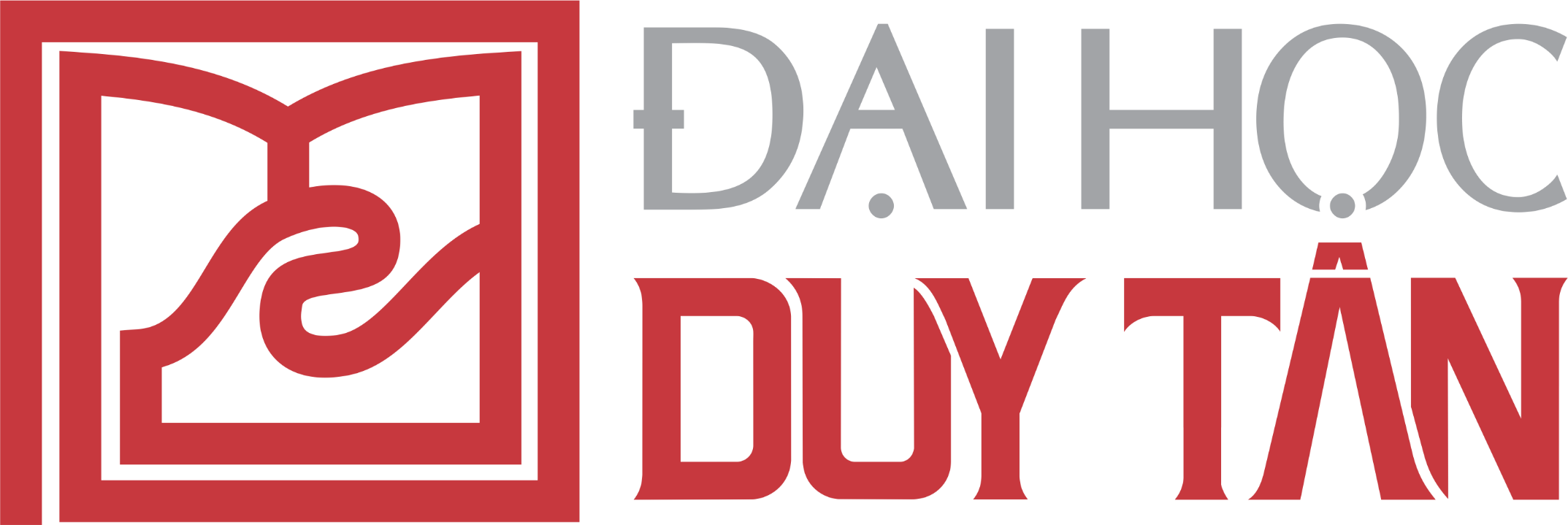                TRƯỜNG ĐẠI HỌC DUY TÂN                        TRƯỜNG DU LỊCH        (chữ hoa, 16pt, đậm, căn giữa)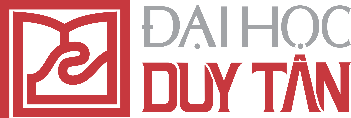          <HỌ VÀ TÊN SINH VIÊN>          (chữ thường, 16pt, đậm, căn giữa)         <TÊN ĐỀ TÀI KLTN>       (chữ hoa, 18pt, đậm, căn giữa)       KHÓA LUẬN CỬ NHÂN <Tên ngành học>(chữ hoa, 16pt, đậm, căn giữa)   ĐÀ NẴNG, 20 <hai số cuối của năm bảo vệ KLTN>      (chữ hoa, 16pt, đậm, căn giữa)(Mẫu bìa chính dùng khi bảo vệ Khóa luận -in bài nộp về Viện- bìa màu trắng))Ghi chú: - Bìa chính in giấy cứngBìa phụ y bìa chính in giấy thường TRƯỜNG ĐẠI HỌC DUY TÂNTRƯỜNG DU LỊCH(in hoa, đậm, cỡ chữ 14, căn giữa, dãn 1,5 lines)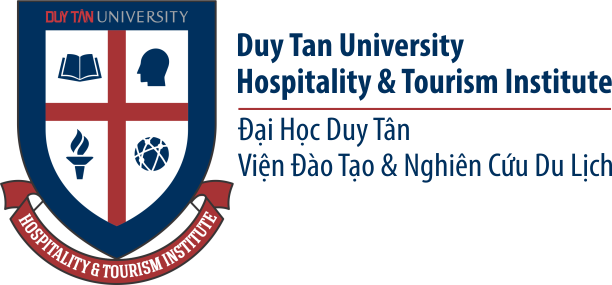 KHÓA LUẬN TỐT NGHIỆP(in hoa, đậm, cỡ chữ 33, căn giữa, dãn 1,5 lines)ĐÁNH GIÁ THỰC TRẠNG VÀ GIẢI PHÁP………(Chỉ viết tên đề tài in hoa, đậm, cỡ chữ 18-23, căn giữa, dãn 1,5 lines)CHUYÊN NGÀNH: ……………………….GVHD : SVTH : MSSV :(in hoa, đậm, cỡ chữ 14, căn giữa, dãn 1,5 lines)(Yêu cầu ghi đầy đủ học hàm, học vị của GVHD: PGS.TS, TS, ThS.)Đà Nẵng, Năm ….(in đậm, cỡ chữ 14, căn giữa)Phụ lục 02: QUY ĐỊNH NHÃN ĐĨA CD-ROM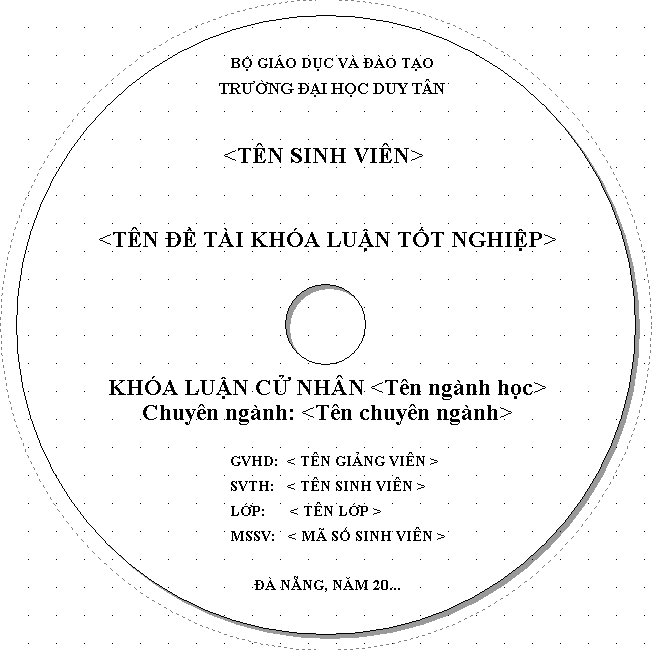 